Informacja o dofinansowaniu Gmina Gródek informuje, że przedsięwzięcie pn. „Usuwanie wyrobów zawierających azbest z terenu Gminy Gródek” jest dofinansowane w 2023/2024 roku ze środków Narodowego Funduszu Ochrony Środowiska i Gospodarki Wodnej oraz ze środków Wojewódzkiego Funduszu Ochrony Środowiska i Gospodarki Wodnej w Białymstoku w ramach Programu Priorytetowego pod nazwą „Ogólnopolski program finansowania usuwania wyrobów zawierających azbest. Część 1) Przedsięwzięcia w zakresie demontażu, zbierania, transportu oraz unieszkodliwiania odpadów zawierających azbest, zgodne z gminnymi programami usuwania azbestu i wyrobów zawierających azbest”.  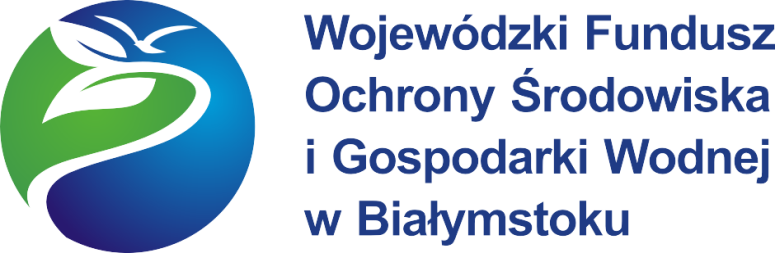 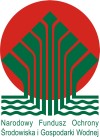 